Co-design Application Form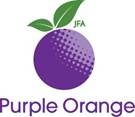 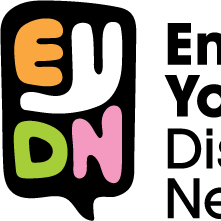 This document has some hard words. 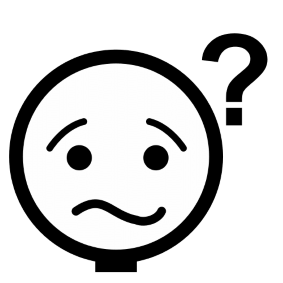 We will write what the hard words mean.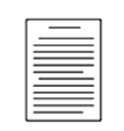 This is a form to apply to help EYDN with co-design.The role is voluntary (not-paid).Co-design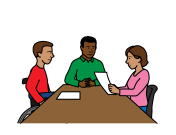 Co-design is when people living with disability help EYDN by giving advice.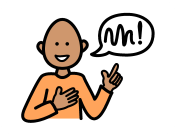 AdviceAdvice is when you tell someone what you think.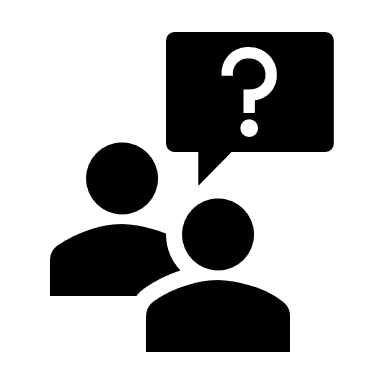 You can ask for help to read this document. Like from a: Family member FriendSupport workerQuestions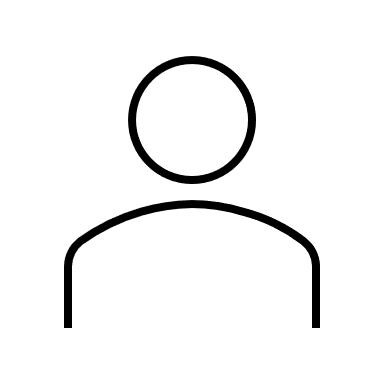 What is your name?
_________________________________________________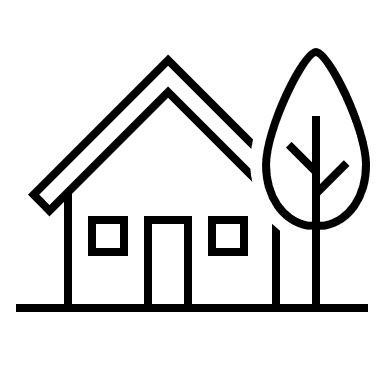 What is your address?_________________________________________________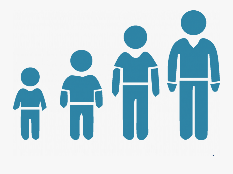 How old are you?_________________________________________________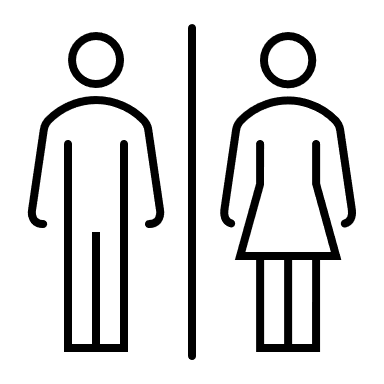 Are you male or female?
_________________________________________________Are you Aboriginal or Torres-Strait Islander?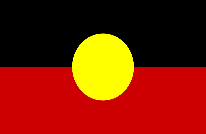 _________________________________________________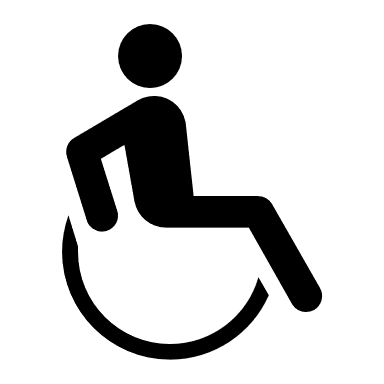 Do you have a disability?
_________________________________________________Do you have an intellectual disability?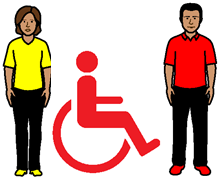 ________________________________________________Do you have a physical disability?________________________________________________How can we contact you? 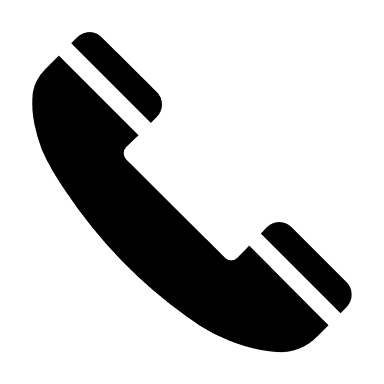 Phone ___________________________________________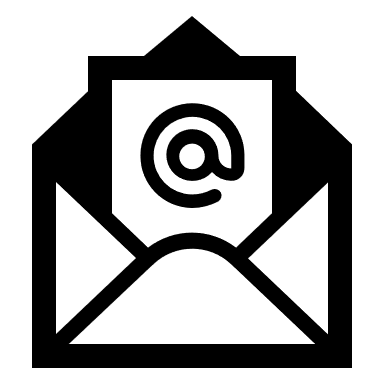 Email ____________________________________________Have you had help to fill in this application? (please tick)o	No, I wrote this application myself.o	Yes, someone helped me with this application.The name of the person that helped me with this application is_______________________________________________It is ok if you have had help to write this application. 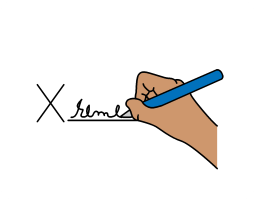 Signature: ________________________________________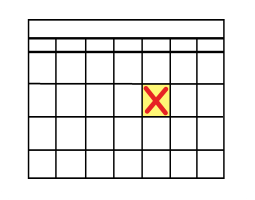 Date:_____/______/______/InterviewsWe might contact you for more information.We will ask you things like:Do you need help at the meetings? Eg. from a support worker or a translator?What is your availability?Have you worked with Purple Orange before?